      實習&就業機構基本資料表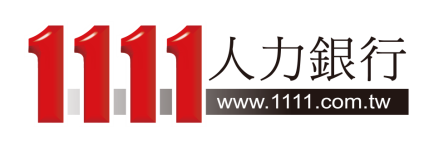                                     填表日期：2020年 10月23日公司名稱 久元電子股份有限公司 久元電子股份有限公司 久元電子股份有限公司 久元電子股份有限公司 久元電子股份有限公司 久元電子股份有限公司 久元電子股份有限公司 久元電子股份有限公司 久元電子股份有限公司 久元電子股份有限公司負責人 汪秉龍 汪秉龍 汪秉龍 汪秉龍統一編號統一編號 86244737 86244737 86244737 86244737聯絡人 粘嘉芬 粘嘉芬 粘嘉芬 粘嘉芬職稱職稱 人力資源部 人力資源部 人力資源部 人力資源部聯絡人電話 03-6669968#1107 03-6669968#1107 03-6669968#1107 03-6669968#1107E-mailE-mail Ivy_nian@ytec.com.tw Ivy_nian@ytec.com.tw Ivy_nian@ytec.com.tw Ivy_nian@ytec.com.tw公司地址 新竹科學園區科技路五號四樓 新竹科學園區科技路五號四樓 新竹科學園區科技路五號四樓 新竹科學園區科技路五號四樓 新竹科學園區科技路五號四樓 新竹科學園區科技路五號四樓 新竹科學園區科技路五號四樓 新竹科學園區科技路五號四樓 新竹科學園區科技路五號四樓 新竹科學園區科技路五號四樓實習地點 新竹科學園區科技路五號四樓 新竹科學園區科技路五號四樓 新竹科學園區科技路五號四樓 新竹科學園區科技路五號四樓 新竹科學園區科技路五號四樓 新竹科學園區科技路五號四樓實習部門半導體生產處半導體生產處半導體生產處公司簡介1.以整合系統設計、測試與切割技術並具備自主設備開發能力的專業代工廠，以提供客戶最佳品質、效率、交期及成本等競爭優勢之完整後段製程服務。2.未來經營團隊將不斷地致力於半導體及光電產業後段技術之提昇，加強設備自製、技術維修能力，建立多元化之產品線，並著眼於國外市場的開拓，朝向立足台灣，放眼世界的全方位後段完整解決方案目標邁進。1.以整合系統設計、測試與切割技術並具備自主設備開發能力的專業代工廠，以提供客戶最佳品質、效率、交期及成本等競爭優勢之完整後段製程服務。2.未來經營團隊將不斷地致力於半導體及光電產業後段技術之提昇，加強設備自製、技術維修能力，建立多元化之產品線，並著眼於國外市場的開拓，朝向立足台灣，放眼世界的全方位後段完整解決方案目標邁進。1.以整合系統設計、測試與切割技術並具備自主設備開發能力的專業代工廠，以提供客戶最佳品質、效率、交期及成本等競爭優勢之完整後段製程服務。2.未來經營團隊將不斷地致力於半導體及光電產業後段技術之提昇，加強設備自製、技術維修能力，建立多元化之產品線，並著眼於國外市場的開拓，朝向立足台灣，放眼世界的全方位後段完整解決方案目標邁進。1.以整合系統設計、測試與切割技術並具備自主設備開發能力的專業代工廠，以提供客戶最佳品質、效率、交期及成本等競爭優勢之完整後段製程服務。2.未來經營團隊將不斷地致力於半導體及光電產業後段技術之提昇，加強設備自製、技術維修能力，建立多元化之產品線，並著眼於國外市場的開拓，朝向立足台灣，放眼世界的全方位後段完整解決方案目標邁進。1.以整合系統設計、測試與切割技術並具備自主設備開發能力的專業代工廠，以提供客戶最佳品質、效率、交期及成本等競爭優勢之完整後段製程服務。2.未來經營團隊將不斷地致力於半導體及光電產業後段技術之提昇，加強設備自製、技術維修能力，建立多元化之產品線，並著眼於國外市場的開拓，朝向立足台灣，放眼世界的全方位後段完整解決方案目標邁進。1.以整合系統設計、測試與切割技術並具備自主設備開發能力的專業代工廠，以提供客戶最佳品質、效率、交期及成本等競爭優勢之完整後段製程服務。2.未來經營團隊將不斷地致力於半導體及光電產業後段技術之提昇，加強設備自製、技術維修能力，建立多元化之產品線，並著眼於國外市場的開拓，朝向立足台灣，放眼世界的全方位後段完整解決方案目標邁進。1.以整合系統設計、測試與切割技術並具備自主設備開發能力的專業代工廠，以提供客戶最佳品質、效率、交期及成本等競爭優勢之完整後段製程服務。2.未來經營團隊將不斷地致力於半導體及光電產業後段技術之提昇，加強設備自製、技術維修能力，建立多元化之產品線，並著眼於國外市場的開拓，朝向立足台灣，放眼世界的全方位後段完整解決方案目標邁進。1.以整合系統設計、測試與切割技術並具備自主設備開發能力的專業代工廠，以提供客戶最佳品質、效率、交期及成本等競爭優勢之完整後段製程服務。2.未來經營團隊將不斷地致力於半導體及光電產業後段技術之提昇，加強設備自製、技術維修能力，建立多元化之產品線，並著眼於國外市場的開拓，朝向立足台灣，放眼世界的全方位後段完整解決方案目標邁進。1.以整合系統設計、測試與切割技術並具備自主設備開發能力的專業代工廠，以提供客戶最佳品質、效率、交期及成本等競爭優勢之完整後段製程服務。2.未來經營團隊將不斷地致力於半導體及光電產業後段技術之提昇，加強設備自製、技術維修能力，建立多元化之產品線，並著眼於國外市場的開拓，朝向立足台灣，放眼世界的全方位後段完整解決方案目標邁進。1.以整合系統設計、測試與切割技術並具備自主設備開發能力的專業代工廠，以提供客戶最佳品質、效率、交期及成本等競爭優勢之完整後段製程服務。2.未來經營團隊將不斷地致力於半導體及光電產業後段技術之提昇，加強設備自製、技術維修能力，建立多元化之產品線，並著眼於國外市場的開拓，朝向立足台灣，放眼世界的全方位後段完整解決方案目標邁進。甄選方式EmailEmailEmailEmail實習工作時段實習工作時段實習工作時段日班：07:30-19:30日班：07:30-19:30日班：07:30-19:30輪班■是 工作12時 做4休2■是 工作12時 做4休2■是 工作12時 做4休2■是 工作12時 做4休2加班時間加班時間加班時間是 (工作有需求才需加班)是 (工作有需求才需加班)是 (工作有需求才需加班)類別□學期中實習(18週共160小時)   ■全學期實習(18~20週共720~800小時)■寒/暑假實習(4週共160小時)   ■全學年實習(36~40週共1440~1600小時)■暑假實習(8週共320小時)     ■夜四技就業      ■畢業就業□學期中實習(18週共160小時)   ■全學期實習(18~20週共720~800小時)■寒/暑假實習(4週共160小時)   ■全學年實習(36~40週共1440~1600小時)■暑假實習(8週共320小時)     ■夜四技就業      ■畢業就業□學期中實習(18週共160小時)   ■全學期實習(18~20週共720~800小時)■寒/暑假實習(4週共160小時)   ■全學年實習(36~40週共1440~1600小時)■暑假實習(8週共320小時)     ■夜四技就業      ■畢業就業□學期中實習(18週共160小時)   ■全學期實習(18~20週共720~800小時)■寒/暑假實習(4週共160小時)   ■全學年實習(36~40週共1440~1600小時)■暑假實習(8週共320小時)     ■夜四技就業      ■畢業就業□學期中實習(18週共160小時)   ■全學期實習(18~20週共720~800小時)■寒/暑假實習(4週共160小時)   ■全學年實習(36~40週共1440~1600小時)■暑假實習(8週共320小時)     ■夜四技就業      ■畢業就業□學期中實習(18週共160小時)   ■全學期實習(18~20週共720~800小時)■寒/暑假實習(4週共160小時)   ■全學年實習(36~40週共1440~1600小時)■暑假實習(8週共320小時)     ■夜四技就業      ■畢業就業□學期中實習(18週共160小時)   ■全學期實習(18~20週共720~800小時)■寒/暑假實習(4週共160小時)   ■全學年實習(36~40週共1440~1600小時)■暑假實習(8週共320小時)     ■夜四技就業      ■畢業就業□學期中實習(18週共160小時)   ■全學期實習(18~20週共720~800小時)■寒/暑假實習(4週共160小時)   ■全學年實習(36~40週共1440~1600小時)■暑假實習(8週共320小時)     ■夜四技就業      ■畢業就業□學期中實習(18週共160小時)   ■全學期實習(18~20週共720~800小時)■寒/暑假實習(4週共160小時)   ■全學年實習(36~40週共1440~1600小時)■暑假實習(8週共320小時)     ■夜四技就業      ■畢業就業□學期中實習(18週共160小時)   ■全學期實習(18~20週共720~800小時)■寒/暑假實習(4週共160小時)   ■全學年實習(36~40週共1440~1600小時)■暑假實習(8週共320小時)     ■夜四技就業      ■畢業就業系別工作項目內容工作項目內容名額名額名額薪資/獎助學金薪資/獎助學金需求條件或專長需求條件或專長備註不限技術員技術員30303023800元/月(法定基本薪資)23800元/月(法定基本薪資)配合度高、穩定性高配合度高、穩定性高公司福利交通津貼伙食伙食宿舍勞保勞保健保意外險勞退其他公司福利不提供不提供不提供不提供有有有有有各項補助